Областное государственное казенное  общеобразовательное  учреждение   «Ивановская   коррекционная     школа    № 1»__________________________________________________________________Адрес: . Иваново,   ул. 4-я  Первомайская, д. 5/1, тел./факс ivkorrschol1@mail.ru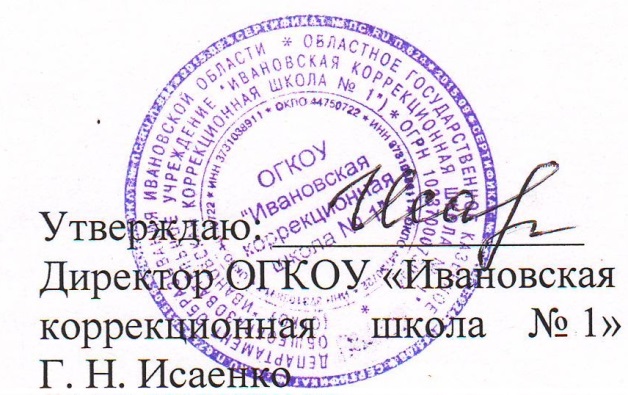  Приказ № 22-ОД от 01.09.2022 г.График работы кружков  на 2022 – 2023 учебный годНазвание объединенияпонедельниквторниксредачетвергпятницаХор «Лейся, песня!»рук. Фомичева Оксана Валерьевна 15.00 - 15.402а, 3а класс (ГПД) 15.00 - 15.404а классЛитературный «Художественное слово»рук. Баландина Елена Владиленовна14.00 - 14.4015.00 - 15.4015.00 - 15.405а,5б классыТанцевальный «Ритм»рук. Романова Алена Викторовна7а, 7б классы9а, 9б классыТеатр моды «Фантазия» рук. Пугина Ирина Викторовна5а,5б классы6а,6б классы